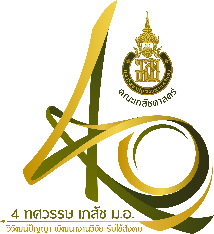 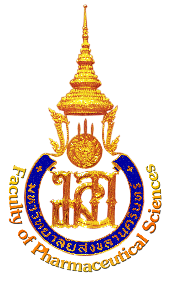 แบบฟอร์มขอใช้บริการหน่วยโสตทัศนศึกษา  คณะเภสัชศาสตร์                                                วันที่.............เดือน............................พ.ศ....................ผู้ขอใช้บริการ..........................................ตำแหน่ง......................................หน่วยงาน................................................วัตถุประสงค์การใช้.......................................................................สถานที่.................................................................วันที่.............เดือน..........................พ.ศ................ ถึงวันที่..............เดือน..........................พ.ศ..................................รายการขอใช้บริการโสตทัศนูปกรณ์หมายเหตุ  ขอใช้บริการล่วงหน้าอย่างน้อย 2 วันรายการขอยืมโสตทัศนูปกรณ์                 ลงชื่อ ...................................... ผู้ขอใช้บริการ                       ลงชื่อ .................................... เจ้าหน้าที่                   (................................................)				(................................................) .........../............./............                                            ............/............./...........               ลงชื่อ.....................................................                                ลงชื่อ ..........................................	           (................................................)			  (................................................)                        หัวหน้าภาควิชา/หน่วยงาน/อาจารย์ที่ปรึกษา                                     ผู้ช่วยคณบดีฝ่ายเทคโนโลยีสารสนเทศ                                      ............../.................../.................                                                              ................/................./...............ลำดับที่รายการขอใช้จำนวนหมายเหตุ    1.    2.    3.    4.    5.    6.    7.                                             รายการ                 จำนวนเครื่องฉาย LCD Projectorจอฉายสายนำสัญญาณชนิด ...................................กล้องถ่ายวีดีโอระบบดิจิตอลขาตั้งกล้องเครื่องขยายเสียงตู้ลำโพงไมค์โครโฟนไร้สายไมค์โครโฟนไช้สาย (ไมค์ลอย)ตู้ลำโพงเคลื้อนที่ชนิดกระเป๋าหิ้วพร้อมไมค์โครโฟนเครื่องรับโทรทัศน์ ( LED TV )คลิปชาร์ต         อื่นๆ..............................................................................................................         อื่นๆ..............................................................................................................